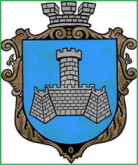 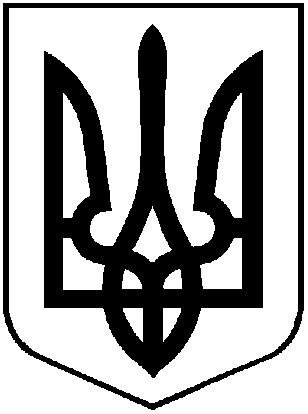 УКРАЇНАХМІЛЬНИЦЬКА МІСЬКА РАДАВІННИЦЬКОЇ ОБЛАСТІВиконавчий комітетР І Ш Е Н Н Явід  19 жовтня 2023 року                                                                  №607Про визначення замовника робітз ремонту доріг в Хмільницькійміській територіальній громадіЗ метою реалізації заходів Програми утримання дорожнього господарства на території населених пунктів Хмільницької міської територіальної громади на 2021-2025 роки, затвердженої рішенням 80 сесії міської ради 7 скликання від 31.08.2020 року №2725 (зі змінами), керуючись ст.30, ст.59  Закону України «Про місцеве самоврядування в Україні», виконавчий комітет Хмільницької міської радиВ И Р І Ш И В : 1. Визначити Управління житлово-комунального господарства та комунальної власності Хмільницької міської ради замовником робіт: «Капітальний ремонт дорожнього та тротуарного покриття по вул. Сергія Муравського в м. Хмільнику Вінницької області (з виготовленням ПКД та проведенням її експертизи)».2. Контроль за виконанням цього рішення покласти на заступника міського голови з питань діяльності виконавчих органів міської ради Сергія РЕДЧИКА.          Міський голова                                           Микола ЮРЧИШИН